Отчет о проведении мероприятия, посвященного Дню Учителя«Ученики – учителям.
Всегда мы благодарны вам».Какое гордое призванье —
Давать другим образование, —
Частицу сердца отдавать
Пустые ссоры забывать,
Ведь с нами объясняться трудно,
Порою очень даже нудно
Одно и то же повторять,
Тетради ночью проверять.
Спасибо вам за то, что вы
Всегда бывали так правы.
Хотим мы пожелать,
Чтоб вы не знали бед,
Здоровья, счастья на сто лет!5 октября в нашей стране отмечают свой профессиональный праздник педагоги. Этот праздник объединяет людей, которые ежедневно отдают себя нужному для общества и страны делу – воспитанию и обучению детей, подготовке их к жизни в современном обществе. В этой профессии нет случайных людей. Давно известна простая истина: учителями работают люди по призванию, имеющие природный дар в этом непростом деле. Учитель всегда на виду: на своем рабочем месте – в школьном классе, в обществе, дома, на улице. На учителей равняются родители и нередко для детей учитель это пример для подражания.5 октября в нашей школе был проведён праздничный концерт посвященный Дню учителя. В нём приняли участие ученики 5-9класса и учителя. Присутствовали и зрители: обучающиеся 1-11 классов. Ученики посвятили стихотворения, песни любимым учителям. Было сказано много хороших слов о представителях учительской профессии.Словами благодарности, уважения, признательности и пышными букетами  ярких осенних цветов был отмечен  труд учителей. Для них звучали  песни, стихотворения о школе и учителях, были поставлены юмористические инсценировки из школьной жизни. Учителя и ученики получили большой эмоциональный заряд и огромное удовольствие от проведённого мероприятия.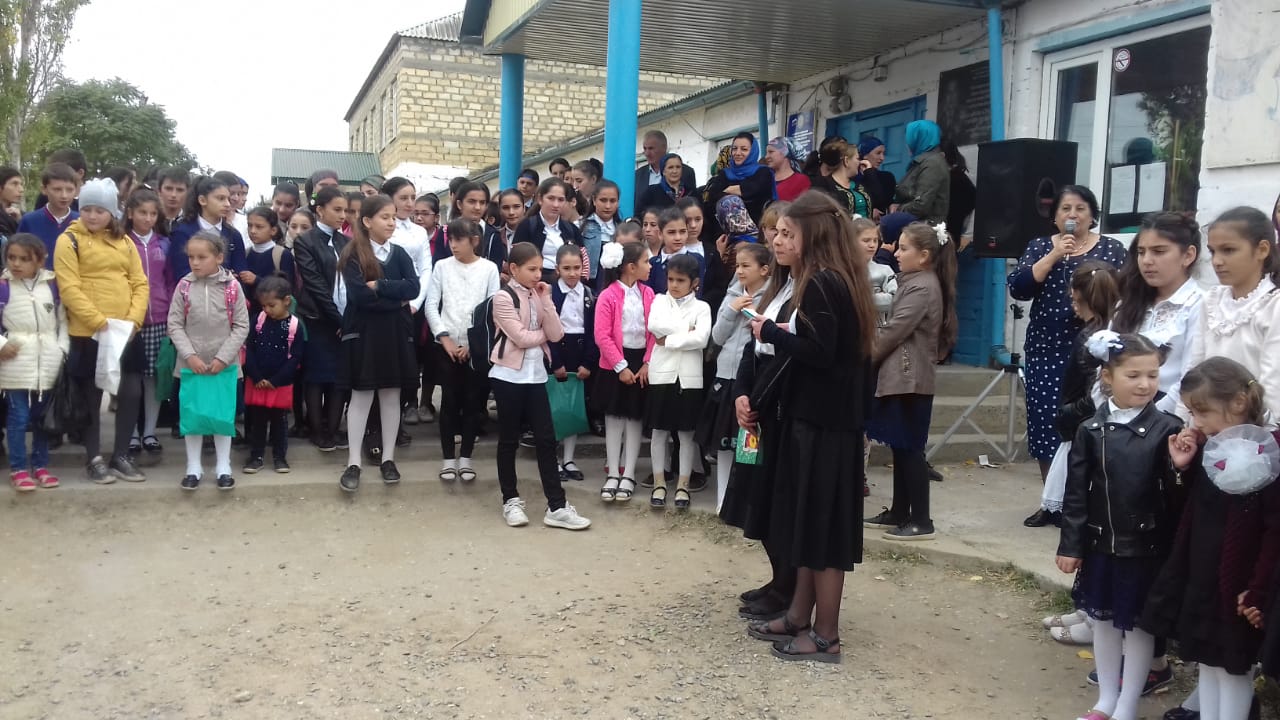 